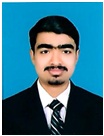 OBJECTIVE: To be a competent figure in emerging challenges and to make effective use of my knowledge, experience and capabilities through acquiring a dynamic place among professionals in your esteemed organization. To seek employment this will allow development, growth and make use of my existing skills.EDUCATION:Bachelor of Arts(2018)Punjab University Lahore ,Pakistan I.C.S (Computer Science) (2012-14)Punjab Group of Colleges Khanewal  (2nd Division)Matriculation (Computer Science) (2010-12)Govt.Public High School Khanewal (2nd Division)	OTHER QUALIFICATIONS:Front Office Management (Receptionist)(2015-16)COTHM(College of Tourism and Hotel Management ) Multan (77%)Diploma in Office Management  (D.O.M) (2012)United Development Society(regd) Khanewal   (A Grade)EXPERIENCE:Designation : Distribution Manager              (March 2018-Till Date )    at     Winlay Foods (Pvt ) Ltd MultanRole :Oversee Distribution operations.Oversee the transportation of goods from Distribution to consumer to client.Monitor progress of major shipments to ensure receipt.Ensure goods are stored properly and at the right temperature.Decide appropriate quantities of items to stock.Reconcile Stock on Daily Basics and Collect Cash of Sale from Salesman.Prepare all types of  Reports Require by MD.Prepare Stock , Cash,Credit,Salary Reports for the Distribution.Designation : Sales Officer (May 2017-Feb 2018 ) At Shamim& Co (Pepsi-Cola Multan Bottlers) ( Pvt ) Ltd MultanRole:To design and manage route plan for sales team. To act as a caretaker of company assets in the market. Maintain a High energy/high caliber direct sales staff.Train Motivate and coach a team of 6 to 8 full time sales consultants. Develop territory, market penetration and sales execution strategies to consistently attain and exceed goals.Foster an environment of open communication. Relationship management with retailer base to maintain sustained level of services at both supply and sales ends for the retailers.Designation : Key Punch Officer(May 2015-May 2017 ) At Shamim& Co (Pepsi-Cola Multan Bottlers) ( Pvt ) LtdMultanRole :Enter information into databases or software programs using keyboards or scanners.Compile, sort and verify the accuracy of data before it is entered.Compile data or documentation.Experience in Eagle I web based software.Compare data with source documents, or re-enter data in verification format to detect errors.Verify accuracy of financial or transactional data.Enter information into databases or software programs. Store completed documents in appropriate locations.Store records or related materials.Locate and correct data entry errors, or report them to supervisors.Check data for recording errors.Provide information to coworkers.Maintain logs of activities and completed work.Maintain operational records.Select materials needed to complete work assignments.Select resources needed to accomplish tasks.Operate office equipment.Designation : Accountant(May 2015-2017) atArsalan Traders Distributor (Pepsi Cola Multan Botlers) Pvt Ltd MultanResponsibilities :Data Entry of invoices and purchase orders.Petty Cash Checking & Reconciliation.Handling Bank Deposits / filing.Handling all matters related to cash and checking accounts.Preparing bank reconciliations and daily cash reports.Assistance in preparation of management reports for the management.Management of account Receivable / account payable and its regular reconciliations.Training :Training as a Booking Officer at Faisal Movers(Pvt ) Ltd.( 4 Weeks)Key Skills and Strengths:Excellent Knowledge About System Hardware and Software.Technical and Functional ExpertiseUnderstanding the BusinessAchieving ResultsServing the CustomerTeamworkInterpersonal and Communication SkillsLeadership and Personal EffectivenessMaintain and fix all the system bugs and make them useableGood in computer working (MS OFFICE, Macromedia flash player, Business applications).Team leadership and sense of urgency to get results.Co-ordinate and supervise Project driven Tasks Self-Motivated, intuitive and openness to experienceGood interpersonal, negotiation, coaching and prioritizing Skills.Result Oriented, Enthusiastic.Good in reading/writing/speaking English, Urdu, Saraiki and Punjabi.Hobbies/Interest :Reading, Writing Challenging Videogames, Social Networks, travelingOrganizing & Managing Events , Meet New Peoples as well.PERSONAL:Nationality			PakistaniDate of Birth			July 14, 1997Religion				IslamGender				MaleMarital Status			SingleREFERENCES:Will be furnished on demand